  Pergunta excluídas do questionário por já serem respondidas no formulário de candidatura 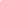 Apresentação do pedido:Prezado GestorPrezada GestoraPara a AUGM é uma grande satisfação contar com sua participação no Programa ESCALA DE GESTORES E ADMINISTRADORES (PEGeA), motivo por que nos interessa saber mais sobre como correu sua mobilidade. Para tanto, solicitamos  reservar alguns minutos do seu tempo para responder com sinceridade a este breve questionário,  o que nos permitirá dar continuidade e avaliar o desenvolvimento do programa supracitado.
Agradecemos sua colaboração e nos colocamos à disposição para esclarecer quaisquer dúvidas, as quais devem ser encaminhadas para o endereço de e-mail: coordinacionescala@grupomontevideo.org1. Seção/Área/Departamento em que realizou as atividades da mobilidade(Pergunta de resposta aberta)2. Qual a duração da mobilidade em dias (se necessário, inclua os dias de trânsito) : 3. Indique brevemente os objetivos do Plano de Trabalho que puderam ser realizados integralmente:(Pergunta de resposta aberta)4. Indique brevemente quais objetivos do Plano de Trabalho você não pode cumprir e, se possível, identifique as razões ou causas do impedimento.. (Pergunta de resposta aberta não obrigatória)5. Teve algum problema administrativo na universidade de origem durante o processo de candidatura, no decorrer da mobilidade ou em procedimentos requeridos após o seu retorno?aSimNãoCaso sua resposta seja a letra a, siga para a questão 5.1: poderia indicar quais foram os maiores problemas administrativos ocorridos na universidade de origem?(Pergunta de resposta aberta)6.  Teve algum problema administrativo na universidade de destino durante o processo de candidatura, no decorrer da mobilidade ou em procedimentos requeridos após o seu retorno?SimNãoCaso sua resposta seja a letra a, siga para a questão 6.1: poderia indicar quais foram os maiores problemas administrativos ocorridos na universidade de destino?(Pergunta de resposta aberta)7. De acordo com o Regulamento do ESCALA DE GESTORES E ADMINISTRADORES, a universidade de destino financiará o alojamento e a manutenção dos visitantes. Neste sentido, solicitamos indicar como encontrou seu local de hospedagem: a. Ofertado pela universidade de destino  b. Busca por conta própria c. Outra maneiraCaso sua resposta seja a letra a, siga para a questão 7.1: como avalia a hospedagem ofertada pela universidade de destino?a. Ótimob. Bomc. Aceitáveld. Regulare. Ruimf. Péssimo7.1.1. – Poderia justificar brevemente os motivos da classificação atribuída à hospedagem? (Pergunta de resposta aberta não obrigatória)Caso sua resposta seja a letra 7.b, siga para a questão 7.2: contou com informação e apoio da universidade de destino na busca por hospedagem?a. Muito satisfatóriab. Satisfatóriac. Pouco satisfatóriad. Nada satisfatóriae. Não houve  7.2.1 - Como classificaria o local de hospedagem?a. Ótimob. Bomc. Aceitáveld. Regulare. Ruimf. Péssimo7.2.2. –  Poderia justificar brevemente os motivos da classificação atribuída à hospedagem? (Pergunta de resposta aberta não obrigatória)Caso sua resposta seja a opção 7.c, siga para a questão 7.3: por favor, especifique como encontrou seu local de hospedagem. (Pergunta de resposta aberta não obrigatória)7.231 - Como classificaria o local de hospedagem?a. Ótimob. Bomc. Aceitáveld. Regulare. Ruimf. Péssimo7.3.2. –  Poderia justificar brevemente os motivos da classificação atribuída à hospedagem? (Pergunta de resposta aberta não obrigatória)8. Como classificaria o auxílio para cobrir gastos com alimentação provido pela universidade de destino durante a sua mobilidade?     a. Mais que suficiente  b. Suficiente  c. Insuficiente  d. Muito aquém do necessário8.1. – Poderia justificar brevemente os motivos da classificação atribuída ao auxílio-alimentação provido pela universidade de destino? (Pergunta de resposta aberta não obrigatória)9. De acordo com o Regulamento do ESCALA DE GESTORES E ADMINISTRADORES, a universidade de origem arcará com os custos da passagem bem como do seguro de saúde assistência e repatriação, oferecendo, dentro de suas possibilidades, um apoio econômico para gastos adicionais durante o período da mobilidade autorizada. Neste sentido, gostaríamos que indicasse a abrangência do auxílio recebido de sua universidade para a mobilidade (é possível selecionar mais de uma opção).     a. Total dos gastos de deslocamento (passagens de ida e volta)    b. Parte dos gastos de deslocamento   c. Total dos gastos com seguro de saúde, assistência e repatriação  d. Parte dos gastos com seguro de saúde, assistência e repatriação  e. Total dos gastos para obtenção de visto   f. Parte dos gastos para obtenção de visto   g. Minha universidade não ofereceu auxílio financeiro10. Considera que as expectativas que tinha antes de realizar a mobilidade foram atendidas satisfatoriamente?                       a. SimSi 			          b. NãoNo11. Considera que sua participação no PEGeA contribuiu para sua formação e profissionalização num nível:                                                 a. Muito alto                   b. Alto     c. Médio      d. Baixo     e. Muito baixo     f. Nulo     g. Sem resposta12. Como ficou sabendo do PEGeA? a. Pela página web da AUGMb. Pelas redes sociais (Facebook, Instagram, X) da AUGMc. Pela página web da sua universidaded.  Pelas redes sociais (Facebook, Instagram, X) da sua universidadee. Pelas redes sociais de colegasf. Por colegasg. Por outros meios13. A quantas universidades você havia se candidatado no edital em que foi selecionado?(Pergunta de resposta aberta)13.1. Em quantas delas você foi selecionado?  (Pergunta de resposta aberta não obrigatória)14.  Sua participação no PEGeA foi sua primeira experiência de mobilidade internacional em sua área de atuação?                                                                       a. Sim                                                                   b. Não15.  Já participou de outros Programas da AUGM                                                                   a. Sim				         b. Não Caso sua resposta seja a opção 15.a, siga para a questão 15.1: de quais outros programas você participou?    Programa ESCALA de Estudantes de Graduação b. Programa ESCALA de Estudantes de Pós-graduação c. Programa ESCALA Docente d. Jornadas de Jovens Pesquisadores e. Escolas de Verão Inverno f. Outros16. Como avalia a contribuição do PEGeA no desenvolvimento de vínculos de cooperação entre as universidades?  a. Muito positiva b. Positiva c.Pouco positiva d. Nada positiva 17. Numa escala de 0 a 10, na qual 0 significa que a experiência no PEGeA foi “Péssima” e 10 significa que a experiência foi “Excelente”, que valor você atribui a SUA experiência no PEGeA?18. Você recomendaria a participação no PEGeA a seus colegas?  a. Sim  b. Não19. Finalmente, agradeceríamos se pudesse deixar sugestões para melhorarmos o Programa.(Pergunta de resposta aberta não obrigatória)012345678910